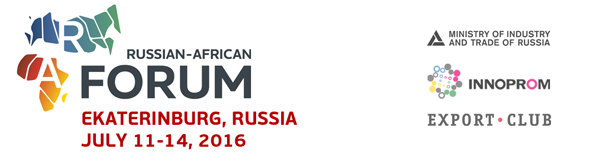 List of African Companies at RAF 2016CompanyCountryGROUPE BREBA FINANCEBurkina FasoAFRICOM GROUPBurkina FasoCabinet AKILOBurkina FasoACMBurkina FasoPPS SARLBurkina FasoALTERNATIVE SARLBURKINA FASOBETACE SARLBURKINA FASOKARIBIO/ASYBurkina FasoSINTRAC SABURKINA FASOChamber of Commerce and Industry of Burkina FasoBURKINA FASOECMBURKINA FASOAFI-MEDBURKINA FASOSYNOVIEBURKINA FASODYNAMO West AFRICABURKINA FASOIDENTITY BUSINESS SARLBurkina FasoNAFI OILBURKINA FASOSeven’s ABURKINA FASOAGENCE PASSIFBurkina FasoSNOW LIONBurkina Faso
ETS MOUANSIE FILSBurkina FasoPROMODIS SarlBurkina-FasoClub medBurkina-FasoAfrimex sarlBurkina FasoGEPDAF SARLBurkina-FasoICO sarlBurkina-FasoCBT RAKIETABurkina-FasoEZOF S.ABurkina-FasoAFRIQ ECOBurkina-FasoLORYNE SABurkina-FasoMINISTRY OF TRADEBurundiMINISTERE DES MINES ET DE LA GEOLOGIECHADWEND PANGABurkina-FasoMINISTERE DES MINES ET DE LA GEOLOGIECHADSOLID CapitalEgyptTUNASCOKenyaCONVERGENCE CONSULTING SERVICESSENEGALAeroconsort Group HoldingsSouth AfricaTurnall HoldingsZimbabweGeoResearch Group SARLКамерунРусский Деловой ЦентрКамерунSosumoBurundiKenInvestKenyaKenGenKenya